وزارة التربيــة والتعليــم                                                           الاسم : ....................... 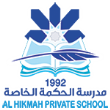 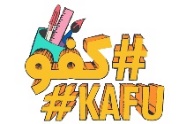 منطقة عجمان التعليمية                                                            الصف والشعبة : ...........مدرسة الحكمة الخاصة                                                            اليوم والتاريخ : .............ورقة دعم 3 لمادة التربية الإسلامية للصف الثالث*السؤال الأول : من درس الإيمان بالرسل "عليهم الصلاة والسلام" , أجب عما يأتي :  -  1– اختر الإجابة الصحيحة فيما يأتي : -* من معجزات سيدنا موسى "عليه السلام" :- العصا                            - القرآن الكريم                        - شفاء المريض* كم عدد الرسل الذين ورد ذكرهم في القرآن الكريم ؟- 20  رسولا                    - 25 رسولا                           - 30 رسولا*سمي الرسل الذين تحملوا المصاعب والشدائد ب :-أولو العزم                    - أولو الفضل                             - أولو القوة                 2 – صل بين المجموعة (أ) بما يناسبها من المجموعة (ب) فيما يأتي :- كليم الله هو                      لرب العالمين بعد تأكدهم من صدق موسى وهارون "عليهما السلام" ولد موسى "عليه السلام"                    موسى "عليه السلام"سجد السحرة                                في مصر وتربى في قصر فرعون        انتهت الأسئلة  . مع تمنياتي بالتوفيق و النجاح